АДМИНИСТРАЦИЯ                                                           МУНИЦИПАЛЬНОГО РАЙОНА КРАСНОЯРСКИЙ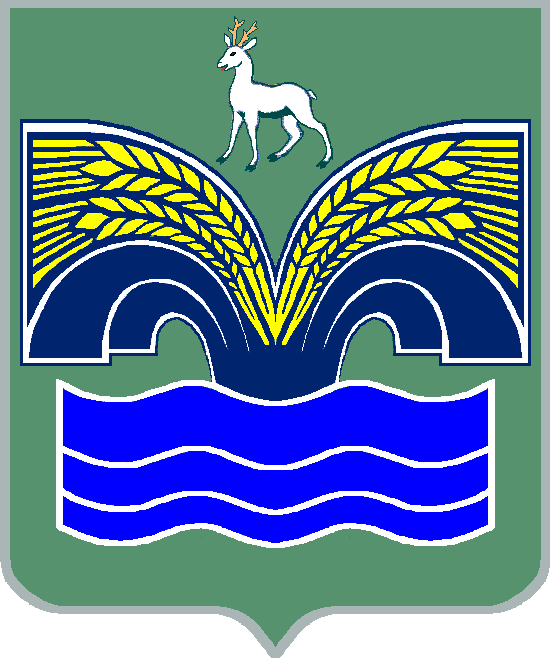 САМАРСКОЙ ОБЛАСТИПОСТАНОВЛЕНИЕот 05.03.2021 № 50Об утверждении Регламента деятельности телефона «Горячей линии» по вопросам противодействия коррупции в новой редакцииВ целях оптимизации работы телефона «Горячей линии» по вопросам противодействия коррупции на территории муниципального района Красноярский Самарской области, в соответствии с  пунктом 3 части 4 статьи 36 Федерального закона от 06.10.2003 №131-ФЗ «Об общих принципах организации местного самоуправления в Российской Федерации», пунктом 5 статьи 44 Устава муниципального района Красноярский Самарской области, принятого решением Собрания представителей муниципального района Красноярский Самарской области от 14.05.2015 № 20-СП, Администрация муниципального района Красноярский Самарской области ПОСТАНОВЛЯЕТ:1. Утвердить Регламент деятельности телефона «Горячей линии» по вопросам противодействия коррупции в новой редакции согласно приложению.2. Признать утратившими силу: постановление администрации муниципального района Красноярский Самарской области от 25.01.2013  № 45 «Об утверждении Регламента деятельности телефона «Горячей линии» по вопросам противодействия коррупции»;постановление администрации муниципального района Красноярский Самарской области от 12.07.2013 № 696 «О внесении изменений в постановление администрации муниципального района Красноярский Самарской области от 25.01.2013 № 45 «Об утверждении Регламента деятельности телефона «Горячей линии» по вопросам противодействия коррупции»;постановление администрации муниципального района Красноярский Самарской области от 28.07.2017 № 985 «О внесении изменений в постановление администрации муниципального района Красноярский Самарской области от 25.01.2013 № 45 «Об утверждении Регламента деятельности телефона «Горячей линии» по вопросам противодействия коррупции» (с изменениями от 12.07.2013 № 696)».3. Опубликовать настоящее постановление в газете «Красноярский вестник» и разместить на официальном сайте администрации муниципального района Красноярский Самарской области в сети Интернет. 4. Настоящее постановление вступает в силу со дня подписания.Глава района                                                                              М.В.БелоусовМинченя 21526ПРИЛОЖЕНИЕУТВЕРЖДЕНпостановлением администрациимуниципального района Красноярский Самарской областиот 05.03.2021 № 50РЕГЛАМЕНТдеятельности телефона «Горячей линии» по вопросам противодействия коррупции Общие положения Настоящий Регламент устанавливает порядок деятельности телефона «Горячей линии» по фактам коррупционных проявлений, несоблюдения требований к служебному поведению, возникновения конфликта интересов, пресечения преступлений с использованием служебного положения муниципальными служащими администрации муниципального района Красноярский Самарской области, с которыми граждане (организации) столкнулись в процессе взаимодействия (далее – телефон «Горячей линии»)Телефон «Горячей линии» представляет собой комплекс организационных мероприятий и технических средств, обеспечивающих возможность гражданам (организациям) обращаться в администрацию муниципального района Красноярский Самарской области  (далее – Администрация района) по телефону с заявлениями о фактах коррупционных проявлений, несоблюдения требований к служебному поведению, возникновения конфликта интересов, пресечения преступлений с использованием служебного положения муниципальными служащими Администрации района.Функции по координации работы телефона «Горячей линии» осуществляет межведомственная комиссия по противодействию коррупции на территории муниципального района Красноярский Самарской области (далее - Комиссия).Цели и задачи деятельности телефона «Горячей линии»Телефон «Горячей линии» создан в целях:Вовлечения гражданского общества в реализацию антикоррупционной политики;Содействия принятию и укреплению мер, направленных на более эффективное и действенное предупреждение коррупционных проявлений и борьбу с коррупцией в системе муниципальной службы; Формирования нетерпимости по отношению к коррупционным проявлениям в системе муниципальной службы;Создания условий для выявления фактов коррупционных проявлений в системе муниципальной службы;Содействия Администрации района в обеспечении соблюдения муниципальными служащими требований к служебному поведению.Содействия Администрации района в урегулировании конфликта интересов, способного привести к причинению вреда законным интересам граждан, организаций, общества.Основными задачами деятельности телефона «Горячей линии» являются:Обеспечение оперативного приема, учета и рассмотрения сообщений граждан (организаций), поступивших по телефону «Горячей линии»;Обработка и направление сообщений для рассмотрения и принятия мер в соответствующие органы, комиссии, комитеты;Анализ сообщений граждан (организаций), поступивших по телефону «Горячей линии», их учет при разработке и реализации антикоррупционных мероприятий и мероприятий, направленных на обеспечение контроля за соблюдением требований к служебному поведению муниципальных служащих Администрации района и на урегулирование конфликта интересов.Порядок организации деятельности телефона«Горячей линии»Информация о функционировании и режиме работы телефона «Горячей линии» доводится до сведения граждан и организаций через средства массовой информации, размещение информации на официальном сайте Администрации района в сети Интернет.Сбор и обработка сообщений, поступающих от граждан и организаций, осуществляется по телефону «Горячей линии»: 8 (84657) 20870    с 08.00 до 16.00 часов в рабочие дни.Учет, регистрацию, предварительную обработку и контроль за поступающими на телефон «Горячей линии» сообщениями осуществляет специалист, ответственный за обеспечение деятельности телефона «Горячей линии».Учет и регистрация сообщений осуществляется в журнале приема информации по телефону «Горячей линии», где указываются:- порядковый номер поступившего сообщения;- дата регистрации, фамилия, инициалы специалиста, принявшего сообщение;- фамилия, имя, отчество гражданина или наименование организации, почтовый адрес или адрес электронной почты;- краткое содержание сообщения;- результаты принятия сообщения (кому направлено для дальнейшего рассмотрения);- результаты рассмотрения сообщения.3.5. Сообщения, поступающие по телефону  «Горячей линии», не указанные в пункте 1.2 настоящего Регламента, без указания фамилии гражданина или наименования организации, оставивших сообщения, сообщения, не содержащие почтового адреса или адреса электронной почты, по которому должен быть направлен ответ, сообщения, в котором содержатся нецензурные либо оскорбительные выражения, угрозы жизни, здоровью и имуществу должностного лица, а также членов  его семьи, не регистрируются в журнале и не рассматриваются.3.6. Сообщения, содержащие координаты заявителя,  рассматриваются в установленном порядке в соответствии с Федеральным законом от 02.05.2006 № 59-ФЗ «О порядке рассмотрения обращений граждан Российской Федерации».3.7. Специалист, ответственный за обеспечение деятельности телефона «Горячей линии»:- фиксирует все сообщения на бумажном носителе в журнале, указанном в пункте 3.4;- при наличии в сообщениях сведений, указанных в пункте 1.2 настоящего Регламента, информирует Главу муниципального района Красноярский Самарской области путем направления служебной записки, по результатам рассмотрения которой Главой муниципального района Красноярский Самарской области принимается решение о дальнейшем порядке рассмотрения сообщения и определяет структурное подразделение Администрации района, к компетенции которого относится рассмотрение вопросов, затронутых в сообщении (далее - исполнитель).3.8. Если в поступившем сообщении содержатся сведения о подготавливаемом, совершаемом или совершенном противоправном деянии со стороны муниципального служащего, обращение подлежит направлению в правоохранительные органы в соответствии с их компетенцией.3.9. Муниципальные служащие, работающие с информацией, полученной по телефону «Горячей линии», несут персональную ответственность за соблюдение конфиденциальности полученных сведений в соответствии с действующим законодательством.3.10. Ответственность за обеспечение деятельности телефона «Горячей линии» несет должностное лицо, назначенное Главой муниципального района Красноярский Самарской области.3.11. По итогам рассмотрения сообщения, исполнитель направляет информацию специалисту, ответственному за обеспечение деятельности телефона «Горячей линии», для последующего внесения в журнал информации о результатах рассмотрения сообщения.